Intercambios de alumnos/as de corta duraciónfamiliasLA SEMANA DE LA MÚSICAcuestionario de evaluación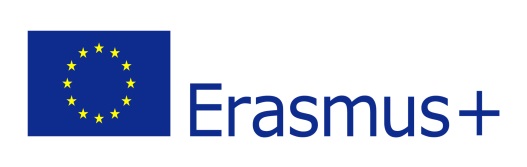 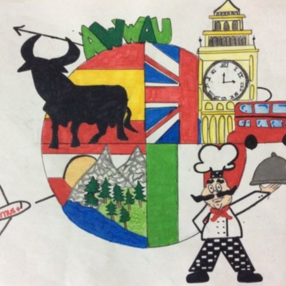 a wonderful world around us2015-ka219-es01-016089Escribe SÍ o NO junto a las siguientes afirmaciones:Escribe SÍ o NO junto a las siguientes afirmaciones:Hemos asistido a reuniones informativas sobre el proyecto, los criterios de selección de estudiantes para viajar y de familias anfitrionas.síEl centro anfitrión ha ofrecido la posibilidad de que el intercambio se realice en la casa de la persona que ha estado en la mía, y en caso contrario, ha ofrecido alternativas.síEl centro anfitrión ha tenido en cuenta la edad del estudiante que ha hecho el intercambio con mi hijo/a.síValora del 0 al 4 las siguientes afirmaciones (0: nada, 1: un poco, 2: a veces, 3: bastante, 4: mucho):Valora del 0 al 4 las siguientes afirmaciones (0: nada, 1: un poco, 2: a veces, 3: bastante, 4: mucho):Creo que mi hijo/a ha podido practicar el idioma que aprende en el viaje realizado o durante la estancia de un/a homólogo/a en casa.4Mi hijo/a se ha podido comunicar conmigo durante su viaje.4Nuestro/a invitado/a ha tenido la posibilidad de comunicarse con su familia durante su estancia en nuestra casa.4Consideramos que esta modalidad educativa mejora el aprendizaje de los estudiantes.4Su hijo/a está más motivado por los idiomas que antes.3Ha sido consciente de las actividades preparatorias realizadas antes, durante y después del viaje realizado.3Aconsejaría a otras familias a participar en un intercambio.3MI REFLEXIÓN Y PROPUESTAS DE MEJORASMI REFLEXIÓN Y PROPUESTAS DE MEJORAS